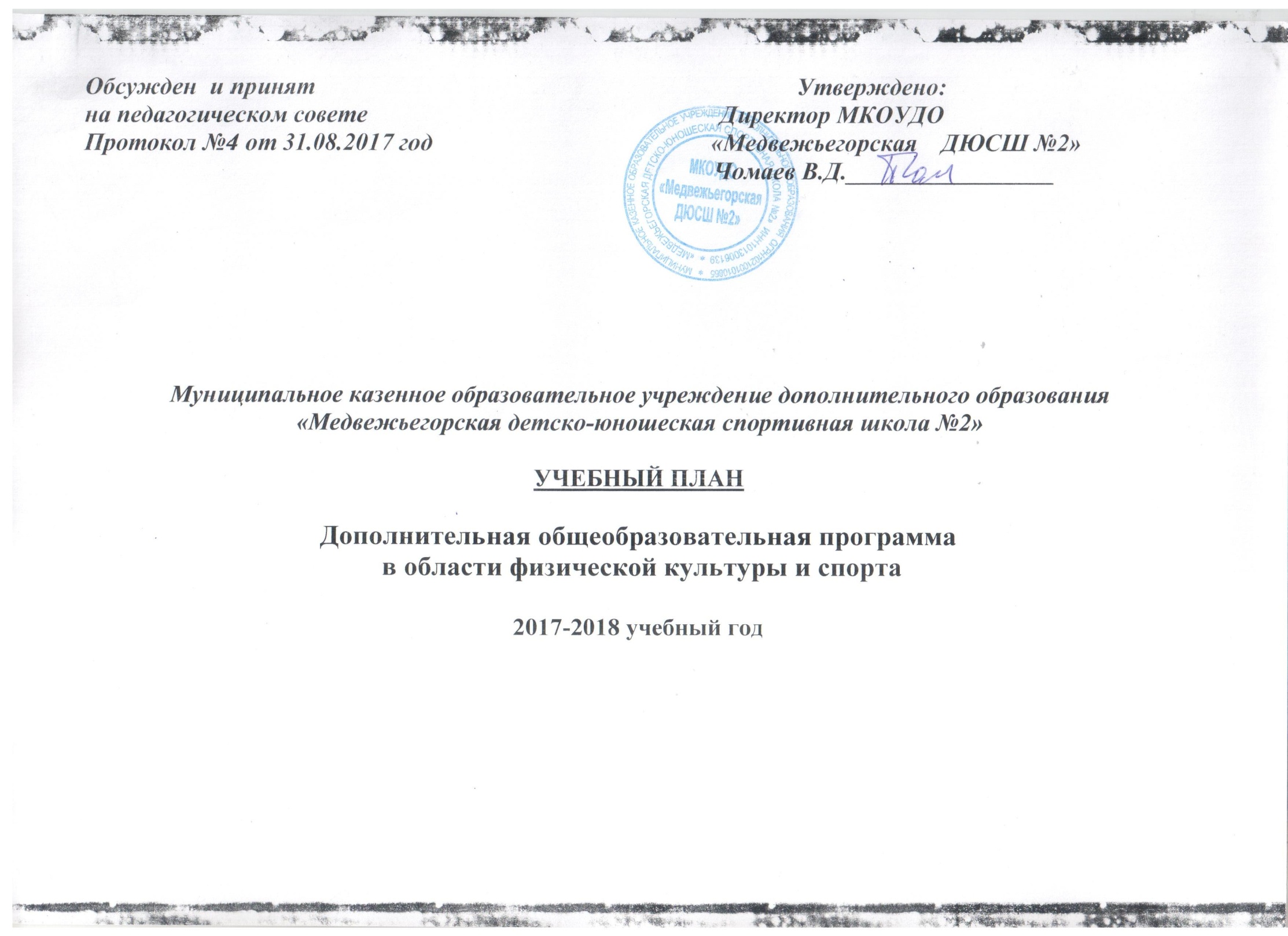 ПРИЛОЖЕНИЕ  №1 к учебному плану                                                                                         РАЗБИВКА УЧЕБНОГО ПЛАНА ПО ЧАСАМ№Образовательная программа(отделения)Этапы подготовки реализуемой программысрок реали-зацииКоличество часов в неделюКоличество часов в неделюКоличество часов в неделюКоличество часов в неделюКоличество часов в неделюКоличество часов поэтапам подготовки123451Настольный теннисспортивно-оздоровительныйдо 1 года------1Настольный теннисначальной подготовкиот 1 года до 3 лет68---5881Настольный теннистренировочныйот 3 лет и свыше--14-1411762Волейболспортивно-оздоровительныйдо 1 годаот 1 до 3 6----2462Волейболначальной подготовкиот 1 года до 3 лет68---5882Волейболтренировочныйот 3 лет и свыше121214-1421843Футболспортивно-оздоровительныйдо 1 года------3Футболначальной подготовкиот 1 года до 3 лет-8---3363Футболтренировочныйот 3 лет и свыше--14-1411764Теннисспортивно-оздоровительныйдо 1 года------4Теннисначальной подготовкиот 1 года до 3 лет-8---3364Теннистренировочныйот 3 лет и свыше--588-5881176№Образовательная программа(отделения)Этапы подготовки реализуемой программысрок реали-зацииКоличество часов в годКоличество часов в годКоличество часов в годКоличество часов в годКоличество часов в годКоличество часов по этапам подготовки.о..о..о..о..о.1Настольный теннисспортивно-оздоровительныйдо 1 года-----1Настольный теннисначальной подготовкиот 1 года до 3 лет252336---5881Настольный теннистренировочныйот 3 лет и свыше--588-58811762Волейболспортивно-оздоровительныйдо 1 годаот1 до 3246----2462Волейболначальной подготовкиот 1 года до 3 лет252336---5882Волейболтренировочныйот 3 лет и свыше50450458858821843Футболспортивно-оздоровительныйдо 1 года------3Футболначальной подготовкиот 1 года до 3 лет-336---3363Футболтренировочныйот 3 лет и свыше--588-58811764Теннисспортивно-оздоровительныйдо 1 года------4Теннисначальной подготовкиот 1 года до 3 лет------4Теннистренировочныйот 3 лет и свыше--588-5881176